                       Arbetsuppgifter Hamre IP 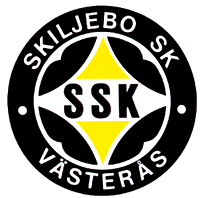                                         Vaktmästeri / Kiosktjänstgöring 1                	Vaktmästeriet/Kiosken skall vara bemannad under hela dagen – kvällen ända tills sista laget lämnat omklädningsrummen. 2                    a) Bemanning skall ske minst 0,5 timme innan första träningstiden för dagen.	b) Vid matchtillfällen för Herr A-lag skall bemanning ske minst 2 timmar förematchstart, för Juniorlaglag och Pojkallsvenska lagen skall bemanning ske minst 1,5 timme före matchstart och övriga lag 1 timme före matchstart.Öppna ytterdörrarna till omklädningshuset. Häng ut vattenskoborstarna. (Finns i Städskrubben längst ner i korridoren). Skriv upp på whiteboardtavlan vilket omklädningsrum resp. lag skall ha. Glöm inte och ta med whitebordpennan tillbaka till kiosken. (för klotterrisken) Rumsnummer finns på veckoschemat.Lås upp allmänna toaletten på gaveln till omklädningshuset och toaletterna på kioskbyggnadens baksidan mot H1.Vid matcher på H1 och H2 sätt ut hörnflaggor. Hörnflaggorna finns i omklädnings- byggnadens flaggförråd längst ner i korridoren. Där finns även en hjärtstartare.               a)   Lämna ut / ta emot omklädningsrumsnyckel mot kvittens med mobilnummer.
  	     Kvitteringslista ligger i kiosken. Om något lag lämnar Hamre IP utan att återlämna                                rumsnyckeln, RING OMGÅENDE på angivet mobilnummer. 
 	     Öppna kiosken (lås upp-ta ur nyckel-vänta någon sekund-öppna), fyll på varor från                                lagret bakom skjutdörren. Ta fram växelkassan, finns i kassaskrinet som står på                                lagerhyllan. Jalusin är motordriven och öppnas med nyckelvridning (reläet  	     sitter till höger om kioskluckorna). Häng ut kioskflaggorna.
 	     Förbered korvkokning. Se till att vattennivån i behållaren under korv-
 	     värmningsbehållaren ligger ca 3 cm över elementet.Värm inte mer korv än nödvändigt, det tar bara ca 5 min att värma. OBS! Inga varor lämnas ut utan betalning, gäller alla.b)  Efter sista träning eller match, ställ kassaskrinet med innehållet på lagerhyllan                      innanför skjutdörren, notera försäljningssumman på redovisningslistan  som ligger i kassaskrinet . Grovsopa samt töm papperskorgar i samtliga omklädningsrum och allmänna toaletter i kioskbyggnaden och på gaveln till omklädningsbyggnaden. (städvagnen står i städskrubben). Ta in vattenskoborstarna utanför omklädningsbyggnaden och placera dom i städskrubben. Jalusin är motordriven och stängs med nyckelvridning (reläet sitter till höger om kioskluckorna). Fäll ner persiennen till fönstret.Diska kaffekanna, termos och korvkokningskärl och städa upp i kiosken och våt torka golvet.c) Efter matcher på H1 och H2 ta in hörnflaggor och ställ dessa i omklädningsbyggnadens flaggförråd.d) Vid aktivitet på konstgräsplan lås upp och lås grinden vid plan samt tänd lyset när så behövs. Timer för belysning sitter i flaggförrådet till båda konstgräsplanerna.e) Gå igenom alla rum och se till att allt är släckt och att alla fönster och dörrar är låsta.                  Lämna nyckeln till nästa person på er lista.6	Efter sista passet på söndags kvällen lämnas nyckeln in till kansliet närmaste vardag, gärna före 14.00 så nästa veckas lag hinner hämta upp nyckeln.Vid frågor kontakta kansliet, tel. 800 901. Yngve, Christer eller Lalla